Page 300. Exercice 12.Sur la figure ci-dessous : EF = 3 cm ; BG = 4 cm et GC = 2 cm.Les droites (FE) et (AD) sont parallèles et les droites (EG) et (DC) sont parallèles.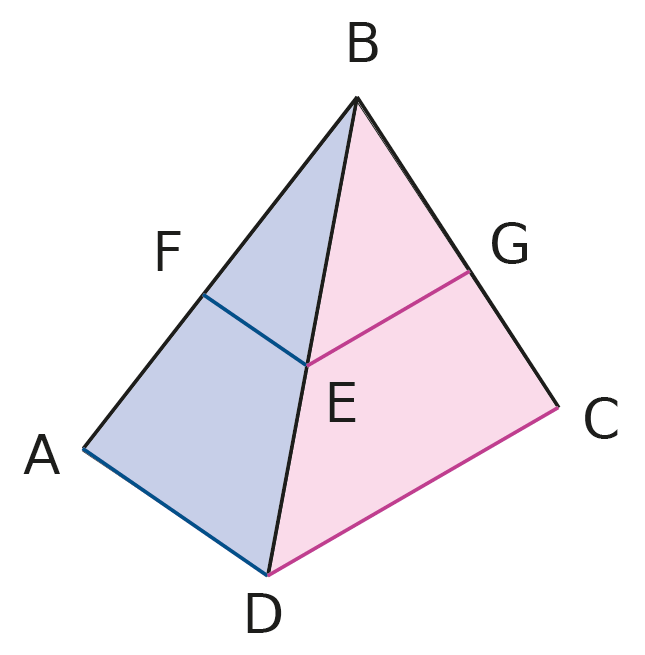 a. Calcule  .b. Déduis-en AD.